МУНИЦИПАЛЬНОЕ КАЗЕННОЕ УЧРЕЖДЕНИЕ КУЛЬТУРЫ«ЦЕНТРАЛЬНАЯ МЕЖПОСЕЛЕНЧЕСКАЯ БИБЛИОТЕКА»КИРОВСКАЯ ЦЕНТРАЛЬНАЯ БИБЛИОТЕКА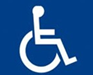 Инвалид: о нем и для негоПравовая памятка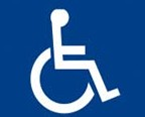 	Инвалид – лицо, которое имеет нарушение здоровья со стойким расстройством важных функций организма, обусловленное заболеваниями, последствиями травм или дефектами, что приводит к ограничению его жизнедеятельности и вызывает необходимость социальной защиты.(из Федерального закона «О социальной защите инвалидов в Российской Федерации»)	Государственная политика в Российской Федерации способствует обеспечению инвалидам равных с другими гражданами возможностей в реализации всех прав и свобод, предусмотренных Конституцией РФ, а также в соответствии с общепризнанными принципами и нормами международного права. Многие инвалиды почти ничего не знают о своих правах. А порой бывает довольно трудно самостоятельно сориентироваться в документах, а зачастую и просто невозможно без специальной подготовки.	 В этих целях  Кировской центральной библиотекой подготовлена правовая памятка «Инвалид: о нем и для него», которая включает перечень федеральных законов,  статей из периодических изданий за 2015-2017 гг., в которых разъясняется, какие права полагаются  этой категории граждан по законам Российской Федерации. Даны адреса и телефоны управлений социальной защиты, куда можно обратиться, а также адреса сайтов в Интернете. Надеемся, что вы найдете много полезного, проясните для себя кое-какие вопросы. А может быть, решите, что стоит пойти к специалисту, который даст вам исчерпывающую информацию. 	Нормативные акты, регулирующие основные права и гарантии инвалидов	О социальной защите инвалидов в Российской Федерации: Федеральный закон от 24.11.1995 N 181-ФЗ (ред. от 30.10.2017) //КонсультантПлюсСтатья 1. Понятие "инвалид", основания определения группы инвалидностиСтатья 28.1. Ежемесячная денежная выплата инвалидамИнвалидам и семьям, имеющим детей-инвалидов, предоставляется компенсация расходов на оплату жилых помещений и коммунальных услуг в размере 50 процентов:	О государственной социальной помощи: Федеральный закон от 17.07.1999 N 178-ФЗ (ред. от 01.07.2017)//КонсультантПлюсВ соответствии с настоящей главой право на получение государственной социальной помощи в виде набора социальных услуг имеют следующие категории граждан:8) инвалиды;	О государственном пенсионном обеспечении в Российской Федерации: Федеральный закон от 15.12.2001 N 166-ФЗ (ред. от 01.07.2017)//КонсультантПлюс1. Право на социальную пенсию в соответствии с настоящим Федеральным законом имеют постоянно проживающие в Российской Федерации:1) инвалиды I, II и III группы, в том числе инвалиды с детства;	Об образовании в Российской Федерации: Федеральный закон от 29.12.2012 N 273-ФЗ (ред. от 29.07.2017)//КонсультантПлюс5. Право на прием на обучение по программам бакалавриата и программам специалитета за счет бюджетных ассигнований федерального бюджета, бюджетов субъектов Российской Федерации и местных бюджетов в пределах установленной квоты имеют дети-инвалиды, инвалиды I и II групп, инвалиды с детства, инвалиды вследствие военной травмы или заболевания, полученных в период прохождения военной службы.О порядке и условиях признания лица инвалидом: Постановление Правительства РФ от 20.02.2006 N 95 (ред. от 10.08.2016) //КонсультантПлюс	О классификациях и критериях, используемых при осуществлении медико-социальной экспертизы граждан федеральными государственными учреждениями медико-социальной экспертизы:  Приказ Минтруда России от 17.12.2015 N 1024н (ред. от 05.07.2016)//КонсультантПлюс	О дополнительных мерах государственной поддержки инвалидов: Указ Президента РФ от 02.10.1992 N 1157 (ред. от 01.07.2014)//КонсультантПлюс	О передаче инвалидам в собственность легковых автомобилей: Постановление от 12 июля 2010 № 508 // КонсультантПлюс	Статьи из периодических изданий о льготах  инвалидам	Гуляева, А. Компенсационные выплаты родителям детей-инвалидов/Антонина Гуляева//Неделя наш. города.-2017.-17 авг.-с.7.Поддержка людей с ограниченными возможностями.	Мычко, В. Инвалидность – не помеха работе/Виктория Мычко//Вести.-2017.-9авг.-с.4Реабилитация инвалидов в Ленобласти.	Штраус, О. Ремесло в помощь/Ольга Штраус//Рос. газета.-2017.-7 июля.-с.8.Опыт Ленобласти по адаптации людей с ограниченными возможностями будет использован в других регионах.	Ипполитова, А. От инвалидности – к успеху!/Анна Ипполитова//Ладога.-2017.-10 июня.-с.7Поддержка людей с ограниченными возможностями.	Логинова. Т. Что нового в законодательстве?/Галина Логинова//Ладога.-2017.-3 июня.-с.5.Трудоустройство инвалидов.	Таратынова, Л. Объединение стойких людей/Леля Таратынова//Неделя наш. города.-2016.-29 сент.-с.3.Беседа с председателем Кировской организации Всероссийского общества инвалидов Е.И. Штыковой.	Николаева, А. 5 главных вопросов о льготных средствах ежедневного ухода для инвалидов/Анна Николаева.- Комс. правда.-2016.-17-24 авг.-с.11Как людям с ограниченными возможностями получить качественные услуги.	Область расширяет меры социальной поддержки//Ладога.-2016.-2 апр.-с.7.Инвалиды по зрению с детства I и  II группы инвалидности, проживающие в Ленобласти, будут получать социальные выплаты по 3,5 и 3 тыс. рублей.	Зыкова, Т. Вычитание ведет к умножению/Татьяна Зыкова//Рос. газета.-2016.-13 янв.- с.13Родителям детей-инвалидов в четыре раза подняли налоговый вычет.	Николаева, А. Решаем проблемы с получением технических средств реабилитации/Анна Николаева//Комс. правда.-2015.-28 авг.-с.10	Разъяснения Уполномоченного по вопросам льгот и социального обслуживания инвалидов по зрению в Кировском районе//Неделя наш. города.-2015.-12 февр.-с.6.	Сайты общественных организаций инвалидов Комитет по социальной защите населения Ленинградской области-  http://social.lenobl.ruКомитет социальной защиты населения администрации Кировского муниципального района Ленинградской области – http://kirovsk-reg.ru/	Адрес: 187342, Ленинградская область, г. Кировск, ул. Кирова,  д.16/1	тел./факс 8 (813-62) 284-05 Кировская районная организация Ленинградской областной организации общероссийской общественной организации «Всероссийское общество инвалидов». Председатель Штыкова Е. А. Телефон: 8-952-388-15-42Общероссийская общественная организация инвалидов «Всероссийское ордена Трудового Красного Знамени общество слепых» - http://www.vos.org.ru/	 Кировское отделение: 187330, Отрадное, Отрадное (Кировский район), 	Вокзальная, 9 – 1 этаж ; телефон: +7 (81362) 4-96-30; факс: +7 (81362) 4-96-30  http://www.invalid.ru/ -  сайт для инвалидов, ценный своей законодательной подборкойhttp://www.preodolenie.ru/ - сайт Межрегионального благотворительного общественного фонда содействия реабилитации инвалидов.	Современному человеку необходимо постоянно общаться с другими людьми. Без 	этого просто невозможно жить.  Это и взаимоотношения между людьми, и обмен 	всевозможной  информацией. Такие возможности сейчас дает интернет, который 	предоставляет множество сервисов виртульного общения для инвалидов. 	Сайт для инвалидов – http://aupam.narod.ru/ 	Разделы: Библиотека (Подборка книг об инвалидах и для инвалидов.) 	Видеоматериалы. Законодательство. Медицинская реабилитация. 	Профессиональная реабилитация. Социальная реабилитация. Дети-инвалиды. 	Советы по уходу. Образование. Трудоустройство. Физкультура. Инваспорт. 	Автотранспорт. Инватехника. Творчество. Знакомства. Секс. Персональные сайты. 	Сайты организаций. Консультации.	Ты можешь всё! / http://www.disability.ru/ - российский интернет-портал для 	инвалидов.	Основные разделы сайта: Новости. Статьи. Организации. Биржа труда. Знакомства. 	Куплю-Продам. Дневники. Форум. Чат.	Дверь в мир / https://doorinworld.ru/ -  сайт для людей с ограниченными 	возможностями здоровья. 	Разделы: Новости. Бесплатная юридическая помощь. Законодательство. 	Образование. Дети-инвалиды и др. 	Сайт для инвалидов и тех, кто рядом с ними -  http://www.inva-life.ru/	Рубрики: Форум. Знакомства. Позитив. Люди и судьбы. Лечение. Права, льготы, 	законы. Библиотека и др.	Информационный портал для инвалидов -  http://inva.tv/	Рубрики: Фактор жизни. Общение. Знакомства. Работа. Дискуссионный клуб. 	Законы и др. 	Страна глухих -  http://www.deafworld.ru/	Разделы: Работа. Объявления. Законодательство. Знакомства. Полезная 	информация. Наши друзья. ТВЦ. Гостевая. Форум.	 Надежда -  http://disability-people.com/ - сайт знакомств «Надежда», поможет 	людям с ограниченными возможностями здоровья найти друзей по переписке или 	создать семью, основанную на дружбе, уважении и любви.